   		آمار  روزانه شناورهای تخلیه وبارگیری شرکت آریا بنادر ایرانیان	از ساعت  45: 06  تا ساعت 06:45 مورخه 18/07/1401 لغایت 19/07/1401		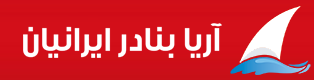             کارشناس امور بندری شرکت آریا بنادر ایرانیان                                         امیر صابری کهناسکلهنام شناورنام کشتیرانینام کشتیرانیتناژ  تخلیهتناژ  تخلیهتناژبارگیریتناژبارگیریمحل تخلیهمحل تخلیهنوع تجهیزاتنوع تجهیزاتنوع تجهیزاتمحموله کشتیمحموله کشتیمحموله کشتیمحموله کشتیتاریخ و ساعت پهلوگیریتاریخ و ساعت پهلوگیریتاریخ و ساعت شروع عملیاتتناژ  تخلیه و بارگیــریتناژ  تخلیه و بارگیــریتناژ  تخلیه و بارگیــریتناژ  تخلیه و بارگیــریتناژ  تخلیه و بارگیــریمجموع تناژ سه شیفتتناژباقیمانده /اتمام تخلیه یا بارگیری(تن)تناژباقیمانده /اتمام تخلیه یا بارگیری(تن)زمان عملیات(OT)زمان عملیات(OT)زمان عملیات(OT)زمان عملیات(OT)نرم متوسطنرم متوسطنرم متوسطنرم متوسطماندگاری دراسکله(ساعت)ماندگاری دراسکله(ساعت)ماندگاری دراسکله(ساعت)اسکلهنام شناورنام کشتیرانینام کشتیرانیتناژ  تخلیهتناژ  تخلیهتناژبارگیریتناژبارگیریمحل تخلیهمحل تخلیهنوع تجهیزاتنوع تجهیزاتنوع تجهیزاتتخلیهتخلیهبارگیریبارگیریتاریخ و ساعت پهلوگیریتاریخ و ساعت پهلوگیریتاریخ و ساعت شروع عملیاتتناژصبحتناژصبحتناژعصرتناژشبتناژشبمجموع تناژ سه شیفتتناژباقیمانده /اتمام تخلیه یا بارگیری(تن)تناژباقیمانده /اتمام تخلیه یا بارگیری(تن)تخلیهتخلیهبارگیریبارگیریتخلیهتخلیهبارگیریبارگیریماندگاری دراسکله(ساعت)ماندگاری دراسکله(ساعت)ماندگاری دراسکله(ساعت)3آرکانور-3اتحاد تجارت خورشید تاباناتحاد تجارت خورشید تابان2979297912341234حمل یکسرهحمل یکسره* * * گندمگندمپالت-کیسهکانتینر،سواریپالت-کیسهکانتینر،سواری13/07/0113/07/0113/07/01ت:*ت:*ت:*ت:*ت:*ت:******************************3آرکانور-3اتحاد تجارت خورشید تاباناتحاد تجارت خورشید تابان2979297912341234حمل یکسرهحمل یکسره* * * گندمگندمپالت-کیسهکانتینر،سواریپالت-کیسهکانتینر،سواری13:4513:4517:20ب:*ب:*ب: *ب:*ب:*ب: *باقی بارگیری :377باقی بارگیری :377***********4دیبادریای خزردریای خزر995995**محوطهمحوطهمنکان 224ایتالمنکان 224ایتالمنکان 224ایتالتخته،جندلاکانتینرتخته،جندلاکانتینر**18/07/0118/07/0118/07/01ت:190ت:190ت:531ت:208ت:208ت:929اتمام تخلیه:03:35اتمام تخلیه:03:3515:3515:35**6060*****4دیبادریای خزردریای خزر995995**محوطهمحوطهمنکان 224ایتالمنکان 224ایتالمنکان 224ایتالتخته،جندلاکانتینرتخته،جندلاکانتینر**01:4501:4503:4515:3515:35**6060*****4پارس خزر-1کالابران نسیم دریاکالابران نسیم دریا2075207514381438محوطهمحوطهمنگان 225گرو – جرثقیل4018منگان 225گرو – جرثقیل4018منگان 225گرو – جرثقیل4018رول آهنتختهرول آهنتختهکیسهکیسه16/07/0116/07/0116/07/01ت:*ت:*ت: *ت: *ت: *ت: *********************15:1515:15**3333***4پارس خزر-1کالابران نسیم دریاکالابران نسیم دریا2075207514381438محوطهمحوطهمنگان 225گرو – جرثقیل4018منگان 225گرو – جرثقیل4018منگان 225گرو – جرثقیل4018رول آهنتختهرول آهنتختهکیسهکیسه21:4521:4523:15ب:254ب:254ب: 46ب:199ب:199ب: 499باقی بارگیری:685باقی بارگیری:685**15:1515:15**3333***5دریتادریای خزردریای خزر11611161**محوطهانبارمحوطهانبار***تخته.چندلاکانتینرتخته.چندلاکانتینر**18/07/0118/07/015دریتادریای خزردریای خزر11611161**محوطهانبارمحوطهانبار***تخته.چندلاکانتینرتخته.چندلاکانتینر**13:4513:456وی تی اس-2امیر آروین صدراامیر آروین صدرا14111411**محوطهمحوطهریلی4011ریلی4011ریلی4011تخته-رول کاغذ کانتینرتخته-رول کاغذ کانتینر**17/07/0117/07/0117/07/01ت:76ت:76ت: 127ت:91ت:91ت: 294باقی تخلیه:344باقی تخلیه:34418:4018:40**1616*****6وی تی اس-2امیر آروین صدراامیر آروین صدرا14111411**محوطهمحوطهریلی4011ریلی4011ریلی4011تخته-رول کاغذ کانتینرتخته-رول کاغذ کانتینر**04:1504:1507:1518:4018:40**1616*****اسکلهنام شناورنام شناورنام کشتیرانینام کشتیرانیتناژ  تخلیهتناژ  تخلیهتناژبارگیری تناژبارگیری محل تخلیهمحل تخلیهنوع تجهیزاتمحموله کشتیمحموله کشتیمحموله کشتیمحموله کشتیتاریخ و ساعت پهلوگیریتاریخ و ساعت پهلوگیریتاریخ و ساعت شروع عملیاتتاریخ و ساعت شروع عملیاتتاریخ و ساعت شروع عملیاتتناژ  تخلیه و بارگیــریتناژ  تخلیه و بارگیــریتناژ  تخلیه و بارگیــریتناژ  تخلیه و بارگیــریمجموع تناژ سه شیفتمجموع تناژ سه شیفتتناژباقیمانده /اتمام تخلیه یا بارگیری(تن)تناژباقیمانده /اتمام تخلیه یا بارگیری(تن)زمان عملیات(OT)زمان عملیات(OT)زمان عملیات(OT)زمان عملیات(OT)نرم متوسطنرم متوسطنرم متوسطنرم متوسطماندگاری در اسکله (ساعت)ماندگاری در اسکله (ساعت)اسکلهنام شناورنام شناورنام کشتیرانینام کشتیرانیتناژ  تخلیهتناژ  تخلیهتناژبارگیری تناژبارگیری محل تخلیهمحل تخلیهنوع تجهیزاتتخلیهتخلیهبارگیری بارگیری تاریخ و ساعت پهلوگیریتاریخ و ساعت پهلوگیریتاریخ و ساعت شروع عملیاتتاریخ و ساعت شروع عملیاتتاریخ و ساعت شروع عملیاتتناژصبحتناژعصرتناژعصرتناژشبمجموع تناژ سه شیفتمجموع تناژ سه شیفتتناژباقیمانده /اتمام تخلیه یا بارگیری(تن)تناژباقیمانده /اتمام تخلیه یا بارگیری(تن)تخلیهتخلیهبارگیریبارگیریتخلیهتخلیهبارگیریبارگیریماندگاری در اسکله (ساعت)ماندگاری در اسکله (ساعت)7پرندپرنددریای خزردریای خزر5221522110381038محوطهحمل یکسرهمحوطهحمل یکسرهریلی 4010-ایتال گندم-کانتینرگندم-کانتینرپالت-سواریکانتینرپالت-سواریکانتینر14/07/0114/07/0114/07/0114/07/0114/07/01ت: *ت: *ت: *ت: *ت: ت: ********************09:3009:30**3333**7پرندپرنددریای خزردریای خزر5221522110381038محوطهحمل یکسرهمحوطهحمل یکسرهریلی 4010-ایتال گندم-کانتینرگندم-کانتینرپالت-سواریکانتینرپالت-سواریکانتینر20:2520:2523:0023:0023:00ب:*ب:85ب:85ب:226ب:311ب:311باقی بارگیری:704باقی بارگیری:704**09:3009:30**3333**8یورکیورکشمیم دریای آریاشمیم دریای آریا28152815**انبار بال گسترانبار بال گسترمکنده 233ریلی 4009جوجو**17/07/0117/07/0117/07/0117/07/0117/07/01ت:688ت: 437ت: 437ت: 663ت: 1788ت: 1788باقی تخلیه: 944باقی تخلیه: 94416:4016:40**107107****8یورکیورکشمیم دریای آریاشمیم دریای آریا28152815**انبار بال گسترانبار بال گسترمکنده 233ریلی 4009جوجو**08:3008:3019:5019:5019:5016:4016:40**107107****9وی تی اس-1وی تی اس-1امیر آروین صدراامیر آروین صدرا11781178905905محوطهمحوطهایتال ریلی 4008تخته - چندلا کانتینر- ایزوتانکتخته - چندلا کانتینر- ایزوتانککانتینرایزوتانککانتینرایزوتانک17/07/0117/07/0117/07/0117/07/0117/07/01ت:268ت: 108ت: 108ت: 113ت: 489ت: 489باقی تخلیه: 316باقی تخلیه: 31619:3019:30**2525****9وی تی اس-1وی تی اس-1امیر آروین صدراامیر آروین صدرا11781178905905محوطهمحوطهایتال ریلی 4008تخته - چندلا کانتینر- ایزوتانکتخته - چندلا کانتینر- ایزوتانککانتینرایزوتانککانتینرایزوتانک05:3505:3519:4019:4019:4019:3019:30**2525****13امسکی-204امسکی-204شمیم دریای آریاشمیم دریای آریا27802780**انبار2/1 آریاانبار2/1 آریالیبهر 229-لیبهر4006جوجو**18/07/0118/07/0118/07/0118/07/0118/07/01ت:99ت: 316ت: 316ت: 302ت: 717ت: 717باقی تخلیه:2063باقی تخلیه:206315:3015:30**4646****13امسکی-204امسکی-204شمیم دریای آریاشمیم دریای آریا27802780**انبار2/1 آریاانبار2/1 آریالیبهر 229-لیبهر4006جوجو**02:4002:4007:3007:3007:3015:3015:30**4646****